§258.  Healthy Maine Prescription Program1.  Definitions.  As used in this section, unless the context otherwise indicates, the following terms have the following meanings.A.  "Elderly low-cost drug program" means the program established as part of the Healthy Maine Prescription Program pursuant to section 254‑D.  [PL 2005, c. 401, Pt. C, §2 (AMD).]B.  "Prescription program" means the Healthy Maine Prescription Program established in this section.  [PL 2001, c. 293, §5 (NEW).][PL 2005, c. 401, Pt. C, §2 (AMD).]2.  Program established.  The Healthy Maine Prescription Program is established as the Medicaid prescription drug discount program authorized pursuant to 42 United States Code, Section 1315, as amended, and the waiver project authorized under that section.[PL 2001, c. 293, §5 (NEW).]3.  Administration; components.  The department shall administer the prescription program.  The elderly low-cost drug program is a component of the prescription program.[PL 2001, c. 293, §5 (NEW).]4.  Benefit eligibility.  Benefits are subject to the following provisions.A.  An individual enrolled in both the elderly low-cost drug program and the prescription program is eligible for the more generous discount authorized under either program in the event overlapping benefits exist.  [PL 2001, c. 293, §5 (NEW).]B.  If a drug rebate is paid for any prescription under the prescription program, a rebate is not due under the elderly low-cost drug program.  [PL 2001, c. 293, §5 (NEW).]C.  The department shall issue a single certificate for eligibility to an individual who is eligible for both the benefit under the elderly low-cost drug program and the benefit under the prescription program.  [PL 2001, c. 293, §5 (NEW).][PL 2001, c. 293, §5 (NEW).]5.  Copayments.  Notwithstanding section 3173‑C, a beneficiary of the prescription program shall make the copayments authorized under the prescription program and the elderly low-cost drug program.[PL 2001, c. 293, §5 (NEW).]6.  Report.  On or before January 15th each year, the department shall report to the Legislature on the prescription program.[PL 2001, c. 293, §5 (NEW).]7.  Rules.  The department shall adopt rules to implement this section.  Rules adopted pursuant to this section are routine technical rules as defined in Title 5, chapter 375, subchapter II‑A.[PL 2001, c. 293, §5 (NEW).]8.  Transition.  When benefits are not available under this section, the commissioner may provide benefits under pharmaceutical benefits programs that were in effect on May 26, 2001.[PL 2001, c. 467, Pt. B, §1 (NEW); PL 2001, c. 467, Pt. B, §4 (AFF).]SECTION HISTORYPL 2001, c. 293, §5 (NEW). PL 2001, c. 467, §B1 (AMD). PL 2001, c. 467, §B4 (AFF). PL 2005, c. 401, §C2 (AMD). The State of Maine claims a copyright in its codified statutes. If you intend to republish this material, we require that you include the following disclaimer in your publication:All copyrights and other rights to statutory text are reserved by the State of Maine. The text included in this publication reflects changes made through the First Regular and First Special Session of the 131st Maine Legislature and is current through November 1. 2023
                    . The text is subject to change without notice. It is a version that has not been officially certified by the Secretary of State. Refer to the Maine Revised Statutes Annotated and supplements for certified text.
                The Office of the Revisor of Statutes also requests that you send us one copy of any statutory publication you may produce. Our goal is not to restrict publishing activity, but to keep track of who is publishing what, to identify any needless duplication and to preserve the State's copyright rights.PLEASE NOTE: The Revisor's Office cannot perform research for or provide legal advice or interpretation of Maine law to the public. If you need legal assistance, please contact a qualified attorney.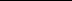 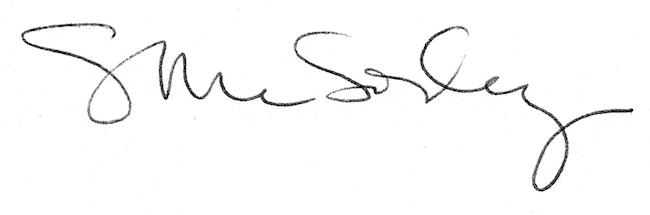 